Уважаемые господа!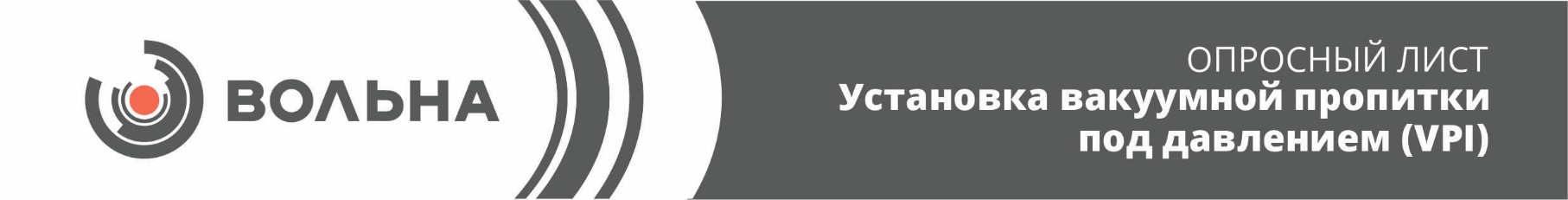 Благодарим Вас, что обратились в нашу компанию и надеемся видеть Вас в числе наших клиентов.Для точного формирования цены на оборудование, и получения рекомендации специалистов о возможных вариантах снижения себестоимости оборудования, рекомендуем Вам заполнить как можно больше количество полей, подробнее описать технологический процесс производства, операции, указать технические характеристики нужного оборудования.В случае возникновения трудностей с заполнением опросных полей, просим Вас связаться с нашими специалистами, которые помогут Вам в составлении грамотного технического задания* Автоматический режим предусматривает возможность ручного управленияРБ, 223053, Минский р-н, д. Валерьяново, ул. Логойская,19. тел./факс (017) 510-95-00, e-mail: market@volna.byИнженер по сопровождению проекта: Баук Ирина Владимировна + 375 29 186 00 63Инженер по сопровождению проекта: Козляков Виктор Федорович + 375 29 606 99 85Компания Заказчик:Ответственное лицо с должностью:Адрес:Телефон/факс с кодом города:e-mail:Комплектность пропиточной установкиКомплектность пропиточной установкиКомплектность пропиточной установкиКомплектность пропиточной установкиКомплектность пропиточной установкиКомплектность пропиточной установкиКомплектность пропиточной установкиКомплектность пропиточной установкиКомплектность пропиточной установкиКомплектность пропиточной установкиКомплектность пропиточной установкиКомплектность пропиточной установкиКомплектность пропиточной установкиКомплектность пропиточной установкиКомплектность пропиточной установкиКомплектность пропиточной установкиКомплектность пропиточной установкиКомплектность пропиточной установкиКомплектность пропиточной установкиКомплектность пропиточной установкиКомплектность пропиточной установкиКомплектность пропиточной установкиКомплектность пропиточной установкиКомплектность пропиточной установкиКомплектность пропиточной установкиКомплектность пропиточной установкиЭлементы установкиЭлементы установкиЭлементы установкиЭлементы установкиЭлементы установкиДаДаДаНетНетНетНетНетНетНетНетНетНетНетКоличествоКоличествоКоличествоКоличествоКоличествоКоличествоКоличествоАвтоклавАвтоклавАвтоклавАвтоклавАвтоклавЁмкость для хранения пропитывающего состава (ПС)Ёмкость для хранения пропитывающего состава (ПС)Ёмкость для хранения пропитывающего состава (ПС)Ёмкость для хранения пропитывающего состава (ПС)Ёмкость для хранения пропитывающего состава (ПС)КомпрессорКомпрессорКомпрессорКомпрессорКомпрессорВакуумный насосВакуумный насосВакуумный насосВакуумный насосВакуумный насосНеобходимость механизма перемещения грузов, входящего в состав ПУ (при Ø автоклава до 1000мм и размещении на общей раме)Необходимость механизма перемещения грузов, входящего в состав ПУ (при Ø автоклава до 1000мм и размещении на общей раме)Необходимость механизма перемещения грузов, входящего в состав ПУ (при Ø автоклава до 1000мм и размещении на общей раме)Необходимость механизма перемещения грузов, входящего в состав ПУ (при Ø автоклава до 1000мм и размещении на общей раме)Необходимость механизма перемещения грузов, входящего в состав ПУ (при Ø автоклава до 1000мм и размещении на общей раме)  Нет     Да  Нет     Да  Нет     ДаГрузоподъемность, кгГрузоподъемность, кгГрузоподъемность, кгГрузоподъемность, кгГрузоподъемность, кгГрузоподъемность, кгГрузоподъемность, кгГрузоподъемность, кгГрузоподъемность, кгГрузоподъемность, кгГрузоподъемность, кгНеобходимость механизма перемещения грузов, входящего в состав ПУ (при Ø автоклава до 1000мм и размещении на общей раме)Необходимость механизма перемещения грузов, входящего в состав ПУ (при Ø автоклава до 1000мм и размещении на общей раме)Необходимость механизма перемещения грузов, входящего в состав ПУ (при Ø автоклава до 1000мм и размещении на общей раме)Необходимость механизма перемещения грузов, входящего в состав ПУ (при Ø автоклава до 1000мм и размещении на общей раме)Необходимость механизма перемещения грузов, входящего в состав ПУ (при Ø автоклава до 1000мм и размещении на общей раме)  Нет     Да  Нет     Да  Нет     ДаОхлаждающий агрегатОхлаждающий агрегатОхлаждающий агрегатОхлаждающий агрегатОхлаждающий агрегатДругое:Другое:Другое:Другое:Другое:АвтоклавАвтоклавАвтоклавАвтоклавАвтоклавАвтоклавАвтоклавАвтоклавАвтоклавАвтоклавАвтоклавАвтоклавАвтоклавАвтоклавАвтоклавАвтоклавАвтоклавАвтоклавАвтоклавАвтоклавАвтоклавАвтоклавАвтоклавАвтоклавАвтоклавАвтоклавВнутренний размер автоклава, ммВнутренний размер автоклава, ммВнутренний размер автоклава, мм                       Ø		h                       Ø		h                       Ø		h                       Ø		h                       Ø		h                       Ø		h                       Ø		h                       Ø		h                       Ø		h                       Ø		h                       Ø		h                       Ø		h                       Ø		h                       Ø		h                       Ø		h                       Ø		h                       Ø		h                       Ø		h                       Ø		h                       Ø		h                       Ø		h                       Ø		h                       Ø		hВнутренний размер автоклава, ммВнутренний размер автоклава, ммВнутренний размер автоклава, ммДавление, кПаДавление, кПаДавление, кПа Вакуум Вакуум Вакуум Вакуум Вакуум Вакуум Вакуум Вакуум Вакуум Вакуум Вакуум ВакуумИзбыточное давлениеИзбыточное давлениеИзбыточное давлениеИзбыточное давлениеИзбыточное давлениеИзбыточное давлениеИзбыточное давлениеИзбыточное давлениеИзбыточное давлениеИзбыточное давлениеИзбыточное давлениеДавление, кПаДавление, кПаДавление, кПаНеобходимость подогреваНеобходимость подогреваНеобходимость подогреваДаДаДаДаДаДаДаДаДаДаДаДаНет Нет Нет Нет Нет Нет Нет Нет Нет Нет Нет Температура подогрева, °С Температура подогрева, °С Температура подогрева, °С до           °Сдо           °Сдо           °Сдо           °Сдо           °Сдо           °Сдо           °Сдо           °Сдо           °Сдо           °Сдо           °Сдо           °Сдо           °Сдо           °Сдо           °Сдо           °Сдо           °Сдо           °Сдо           °Сдо           °Сдо           °Сдо           °Сдо           °СПривод запорного устройстваПривод запорного устройстваПривод запорного устройстваРучной (при диаметре автоклава до 800 мм)Ручной (при диаметре автоклава до 800 мм)Ручной (при диаметре автоклава до 800 мм)Ручной (при диаметре автоклава до 800 мм)Ручной (при диаметре автоклава до 800 мм)Ручной (при диаметре автоклава до 800 мм)Ручной (при диаметре автоклава до 800 мм)Ручной (при диаметре автоклава до 800 мм)пневматическийпневматическийпневматическийпневматическийпневматическийпневматическийпневматическийпневматическийпневматическийпневматическийпневматическийГидравлическийГидравлическийГидравлическийГидравлическийМатериал корпуса автоклава Материал корпуса автоклава Материал корпуса автоклава Низкоуглеродистая сталь (09Г2С)Низкоуглеродистая сталь (09Г2С)Низкоуглеродистая сталь (09Г2С)Низкоуглеродистая сталь (09Г2С)Низкоуглеродистая сталь (09Г2С)Низкоуглеродистая сталь (09Г2С)Низкоуглеродистая сталь (09Г2С)Низкоуглеродистая сталь (09Г2С)Низкоуглеродистая сталь (09Г2С)Нержавеющая сталь (08Х18Н10)Нержавеющая сталь (08Х18Н10)Нержавеющая сталь (08Х18Н10)Нержавеющая сталь (08Х18Н10)Нержавеющая сталь (08Х18Н10)Нержавеющая сталь (08Х18Н10)Нержавеющая сталь (08Х18Н10)Нержавеющая сталь (08Х18Н10)Нержавеющая сталь (08Х18Н10)Нержавеющая сталь (08Х18Н10)Нержавеющая сталь (08Х18Н10)Нержавеющая сталь (08Х18Н10)Нержавеющая сталь (08Х18Н10)Нержавеющая сталь (08Х18Н10)Максимальная масса загружаемых изделий единовременноМаксимальная масса загружаемых изделий единовременноМаксимальная масса загружаемых изделий единовременнокгкгкгкгкгкгкгкгкгкгкгкгкгкгкгкгкгкгкгкгкгкгкгНаличие промежуточного пропиточного стакана Наличие промежуточного пропиточного стакана Наличие промежуточного пропиточного стакана да    диаметр, мм:        высота, мм:Кол-во:да    диаметр, мм:        высота, мм:Кол-во:да    диаметр, мм:        высота, мм:Кол-во:да    диаметр, мм:        высота, мм:Кол-во:да    диаметр, мм:        высота, мм:Кол-во:да    диаметр, мм:        высота, мм:Кол-во:да    диаметр, мм:        высота, мм:Кол-во:да    диаметр, мм:        высота, мм:Кол-во:да    диаметр, мм:        высота, мм:Кол-во:да    диаметр, мм:        высота, мм:Кол-во:нетнетнетнетнетнетнетнетнетнетнетнетнетДополнительная оснастка в автоклав, если да, то какая? (желательно эскизы)Дополнительная оснастка в автоклав, если да, то какая? (желательно эскизы)Дополнительная оснастка в автоклав, если да, то какая? (желательно эскизы)	Ёмкость для хранения пропиточного состава	Ёмкость для хранения пропиточного состава	Ёмкость для хранения пропиточного состава	Ёмкость для хранения пропиточного состава	Ёмкость для хранения пропиточного состава	Ёмкость для хранения пропиточного состава	Ёмкость для хранения пропиточного состава	Ёмкость для хранения пропиточного состава	Ёмкость для хранения пропиточного состава	Ёмкость для хранения пропиточного состава	Ёмкость для хранения пропиточного состава	Ёмкость для хранения пропиточного состава	Ёмкость для хранения пропиточного состава	Ёмкость для хранения пропиточного состава	Ёмкость для хранения пропиточного состава	Ёмкость для хранения пропиточного состава	Ёмкость для хранения пропиточного состава	Ёмкость для хранения пропиточного состава	Ёмкость для хранения пропиточного состава	Ёмкость для хранения пропиточного состава	Ёмкость для хранения пропиточного состава	Ёмкость для хранения пропиточного состава	Ёмкость для хранения пропиточного состава	Ёмкость для хранения пропиточного состава	Ёмкость для хранения пропиточного составаВнутренний размер**- по умолчанию изготавливается по размерам автоклаваВнутренний размер**- по умолчанию изготавливается по размерам автоклаваВнутренний размер**- по умолчанию изготавливается по размерам автоклаваВнутренний размер**- по умолчанию изготавливается по размерам автоклаваПо умолчаниюПо умолчаниюПо умолчаниюПо умолчаниюПо умолчаниюПо умолчаниюØØØØØØØØØØØВысотаВысотаВысотаВысотаВнутренний размер**- по умолчанию изготавливается по размерам автоклаваВнутренний размер**- по умолчанию изготавливается по размерам автоклаваВнутренний размер**- по умолчанию изготавливается по размерам автоклаваВнутренний размер**- по умолчанию изготавливается по размерам автоклаваНеобходимость подогрева пропиточного составаНеобходимость подогрева пропиточного составаНеобходимость подогрева пропиточного составаНеобходимость подогрева пропиточного составаДаДаДаДаДаДаДаДаДаДаДаДаНетНетНетНетНетНетНетНетНетТемпература подогреваТемпература подогреваТемпература подогреваТемпература подогреваДо                       оСДо                       оСДо                       оСДо                       оСДо                       оСДо                       оСДо                       оСДо                       оСДо                       оСДо                       оСДо                       оСДо                       оСДо                       оСДо                       оСДо                       оСДо                       оСДо                       оСДо                       оСДо                       оСДо                       оСДо                       оСНеобходимость охлаждения ПС (При нагреве ПС рекомендуется охлаждать ПС для предотвращения преждевременной полимеризации)Необходимость охлаждения ПС (При нагреве ПС рекомендуется охлаждать ПС для предотвращения преждевременной полимеризации)Необходимость охлаждения ПС (При нагреве ПС рекомендуется охлаждать ПС для предотвращения преждевременной полимеризации)Необходимость охлаждения ПС (При нагреве ПС рекомендуется охлаждать ПС для предотвращения преждевременной полимеризации)ДаДаДаДаДаДаДаДаДаДаДаДаНетНетНетНетНетНетНетНетНетПринцип охлаждения теплоносителяПринцип охлаждения теплоносителяПринцип охлаждения теплоносителяПринцип охлаждения теплоносителяПроточной водойПроточной водойПроточной водойПроточной водойПроточной водойПроточной водойПроточной водойПроточной водойПроточной водойПроточной водойПроточной водойПроточной водойОхлаждающий агрегатОхлаждающий агрегатОхлаждающий агрегатОхлаждающий агрегатОхлаждающий агрегатОхлаждающий агрегатОхлаждающий агрегатОхлаждающий агрегатОхлаждающий агрегатНеобходимость в установке устройства перемешивания ПСНеобходимость в установке устройства перемешивания ПСНеобходимость в установке устройства перемешивания ПСНеобходимость в установке устройства перемешивания ПСДаДаДаДаДаДаДаДаДаДаДаДаДаНетНетНетНетНетНетНетНетНеобходимость хранения ПС под вакуумом**-Ёмкость изготавливается в виде герметичного автоклаваНеобходимость хранения ПС под вакуумом**-Ёмкость изготавливается в виде герметичного автоклаваНеобходимость хранения ПС под вакуумом**-Ёмкость изготавливается в виде герметичного автоклаваНеобходимость хранения ПС под вакуумом**-Ёмкость изготавливается в виде герметичного автоклаваДа Вакуум, кпа: Да Вакуум, кпа: Да Вакуум, кпа: Да Вакуум, кпа: Да Вакуум, кпа: Да Вакуум, кпа: Да Вакуум, кпа: Да Вакуум, кпа: Да Вакуум, кпа: Да Вакуум, кпа: Да Вакуум, кпа: Да Вакуум, кпа: Да Вакуум, кпа: НетНетНетНетНетНетНетНетНеобходимость в блоке дегазации пропитывающего составаНеобходимость в блоке дегазации пропитывающего составаНеобходимость в блоке дегазации пропитывающего составаНеобходимость в блоке дегазации пропитывающего составаДаДаДаДаДаДаДаДаДаДаДаДаДаНетНетНетНетНетНетНетНетХарактеристики пропиточной установкиХарактеристики пропиточной установкиХарактеристики пропиточной установкиХарактеристики пропиточной установкиХарактеристики пропиточной установкиХарактеристики пропиточной установкиХарактеристики пропиточной установкиХарактеристики пропиточной установкиХарактеристики пропиточной установкиХарактеристики пропиточной установкиХарактеристики пропиточной установкиХарактеристики пропиточной установкиХарактеристики пропиточной установкиХарактеристики пропиточной установкиХарактеристики пропиточной установкиХарактеристики пропиточной установкиХарактеристики пропиточной установкиХарактеристики пропиточной установкиХарактеристики пропиточной установкиХарактеристики пропиточной установкиХарактеристики пропиточной установкиХарактеристики пропиточной установкиХарактеристики пропиточной установкиХарактеристики пропиточной установкиХарактеристики пропиточной установкиИсточник питания, напряжение/кол-во фаз/частота. (По умолчанию 400В, 50Гц, 3Ф)Источник питания, напряжение/кол-во фаз/частота. (По умолчанию 400В, 50Гц, 3Ф)Источник питания, напряжение/кол-во фаз/частота. (По умолчанию 400В, 50Гц, 3Ф)Источник питания, напряжение/кол-во фаз/частота. (По умолчанию 400В, 50Гц, 3Ф)Источник питания, напряжение/кол-во фаз/частота. (По умолчанию 400В, 50Гц, 3Ф)Источник питания, напряжение/кол-во фаз/частота. (По умолчанию 400В, 50Гц, 3Ф)В/                 (кол-во фаз)/                ГцВ/                 (кол-во фаз)/                ГцВ/                 (кол-во фаз)/                ГцВ/                 (кол-во фаз)/                ГцВ/                 (кол-во фаз)/                ГцВ/                 (кол-во фаз)/                ГцВ/                 (кол-во фаз)/                ГцВ/                 (кол-во фаз)/                ГцВ/                 (кол-во фаз)/                ГцВ/                 (кол-во фаз)/                ГцВ/                 (кол-во фаз)/                ГцВ/                 (кол-во фаз)/                ГцВ/                 (кол-во фаз)/                ГцВ/                 (кол-во фаз)/                ГцВ/                 (кол-во фаз)/                ГцВ/                 (кол-во фаз)/                ГцВ/                 (кол-во фаз)/                ГцВ/                 (кол-во фаз)/                ГцТемпература в цеху, °CТемпература в цеху, °CТемпература в цеху, °CТемпература в цеху, °CТемпература в цеху, °CТемпература в цеху, °CMinMinMinMinMinMinMinMinMinMaxMaxMaxMaxMaxMaxMaxMaxMaxТемпература в цеху, °CТемпература в цеху, °CТемпература в цеху, °CТемпература в цеху, °CТемпература в цеху, °CТемпература в цеху, °CДавление в пневмосистеме цеха 
(при наличии)Давление в пневмосистеме цеха 
(при наличии)Давление в пневмосистеме цеха 
(при наличии)Давление в пневмосистеме цеха 
(при наличии)Давление в пневмосистеме цеха 
(при наличии)Давление в пневмосистеме цеха 
(при наличии)МПаМПаМПаМПаМПаМПаМПаМПаМПаМПаМПаМПаМПаМПаМПаМПаМПаМПаНеобходимость изготовления автоклава (либо отдельных частей) во взрывозащищенном исполнении (Указать класс взрывоопасной зоны) Необходимость изготовления автоклава (либо отдельных частей) во взрывозащищенном исполнении (Указать класс взрывоопасной зоны) Необходимость изготовления автоклава (либо отдельных частей) во взрывозащищенном исполнении (Указать класс взрывоопасной зоны) Необходимость изготовления автоклава (либо отдельных частей) во взрывозащищенном исполнении (Указать класс взрывоопасной зоны) Необходимость изготовления автоклава (либо отдельных частей) во взрывозащищенном исполнении (Указать класс взрывоопасной зоны) Необходимость изготовления автоклава (либо отдельных частей) во взрывозащищенном исполнении (Указать класс взрывоопасной зоны) Размещение пропиточной установкиРазмещение пропиточной установкиРазмещение пропиточной установкиРазмещение пропиточной установкиРазмещение пропиточной установкиРазмещение пропиточной установкиНа общей раме (при Ø автоклава до 1000мм)На общей раме (при Ø автоклава до 1000мм)На общей раме (при Ø автоклава до 1000мм)На общей раме (при Ø автоклава до 1000мм)На общей раме (при Ø автоклава до 1000мм)На общей раме (при Ø автоклава до 1000мм)На общей раме (при Ø автоклава до 1000мм)На общей раме (при Ø автоклава до 1000мм)На общей раме (при Ø автоклава до 1000мм)РаздельноРаздельноРаздельноРаздельноРаздельноРаздельноРаздельноРаздельноРаздельноДопустимый наружный габаритный размер, ммДопустимый наружный габаритный размер, ммДопустимый наружный габаритный размер, ммДопустимый наружный габаритный размер, ммДопустимый наружный габаритный размер, ммДопустимый наружный габаритный размер, ммДлинаДлинаДлинаДлинаШиринаШиринаШиринаШиринаШиринаШиринаШиринаШиринаШиринаШиринаВысотаВысотаВысотаВысотаДопустимый наружный габаритный размер, ммДопустимый наружный габаритный размер, ммДопустимый наружный габаритный размер, ммДопустимый наружный габаритный размер, ммДопустимый наружный габаритный размер, ммДопустимый наружный габаритный размер, ммТехнология пропиткиТехнология пропиткиТехнология пропиткиТехнология пропиткиТехнология пропиткиТехнология пропиткиТехнология пропиткиТехнология пропиткиТехнология пропиткиТехнология пропиткиТехнология пропиткиТехнология пропиткиТехнология пропиткиТехнология пропиткиТехнология пропиткиТехнология пропиткиТехнология пропиткиТехнология пропиткиТехнология пропиткиТехнология пропиткиТехнология пропиткиТехнология пропиткиТехнология пропиткиТехнология пропиткиТип и марка пропитывающего состава (лак/ компаунд)Тип и марка пропитывающего состава (лак/ компаунд)Наименование обрабатываемого в автоклаве изделияНаименование обрабатываемого в автоклаве изделияОписание процесса пропиткиОписание процесса пропиткитребования к системе автоматизациитребования к системе автоматизациитребования к системе автоматизациитребования к системе автоматизациитребования к системе автоматизациитребования к системе автоматизациитребования к системе автоматизациитребования к системе автоматизациитребования к системе автоматизациитребования к системе автоматизациитребования к системе автоматизациитребования к системе автоматизациитребования к системе автоматизациитребования к системе автоматизациитребования к системе автоматизациитребования к системе автоматизациитребования к системе автоматизациитребования к системе автоматизациитребования к системе автоматизациитребования к системе автоматизациитребования к системе автоматизациитребования к системе автоматизациитребования к системе автоматизациитребования к системе автоматизацииРазмещение шкафа управления установкой (нужное выделить):Размещение шкафа управления установкой (нужное выделить):Размещение шкафа управления установкой (нужное выделить):Размещение шкафа управления установкой (нужное выделить):Размещение шкафа управления установкой (нужное выделить):Размещение шкафа управления установкой (нужное выделить):Размещение шкафа управления установкой (нужное выделить):Рядом с установкойРядом с установкойРядом с установкойРядом с установкойРядом с установкойРядом с установкойРядом с установкойРядом с установкойРядом с установкойРядом с установкойРядом с установкойВ отдельном помещенииВ отдельном помещенииВ отдельном помещенииВ отдельном помещенииВ отдельном помещенииВ отдельном помещенииРежимы работы установки Режимы работы установки Режимы работы установки Режимы работы установки Режимы работы установки Режимы работы установки Режимы работы установки РучнойРучнойРучнойРучнойРучнойРучнойРучнойРучнойРучнойРучнойРучнойАвтоматический*Автоматический*Автоматический*Автоматический*Автоматический*Автоматический*Перечень параметров, подлежащих регулированию и отображениюДругое (прописать самостоятельно) ____________________________________________________________________________________Перечень параметров, подлежащих регулированию и отображениюДругое (прописать самостоятельно) ____________________________________________________________________________________Перечень параметров, подлежащих регулированию и отображениюДругое (прописать самостоятельно) ____________________________________________________________________________________Перечень параметров, подлежащих регулированию и отображениюДругое (прописать самостоятельно) ____________________________________________________________________________________Перечень параметров, подлежащих регулированию и отображениюДругое (прописать самостоятельно) ____________________________________________________________________________________Перечень параметров, подлежащих регулированию и отображениюДругое (прописать самостоятельно) ____________________________________________________________________________________Перечень параметров, подлежащих регулированию и отображениюДругое (прописать самостоятельно) ____________________________________________________________________________________Вакуум/давлениеВакуум/давлениеТемпература пропиточного составаТемпература пропиточного составаТемпература пропиточного составаТемпература пропиточного составаТемпература пропиточного составаТемпература пропиточного составаТемпература пропиточного составаТемпература пропиточного составаТемпература пропиточного составаУровень ПС Уровень ПС Уровень ПС Уровень ПС Уровень ПС ВязкостьТочность регулирования параметровТочность регулирования параметровТочность регулирования параметровТочность регулирования параметровТочность регулирования параметровТочность регулирования параметровТочность регулирования параметровКонтроль уровня ПС в автоклавеКонтроль уровня ПС в автоклавеКонтроль уровня ПС в автоклавеКонтроль уровня ПС в автоклавеКонтроль уровня ПС в автоклавеКонтроль уровня ПС в автоклавеКонтроль уровня ПС в автоклавеПороговый: (кол-во уровней)Пороговый: (кол-во уровней)Пороговый: (кол-во уровней)Пороговый: (кол-во уровней)Пороговый: (кол-во уровней)Пороговый: (кол-во уровней)Пороговый: (кол-во уровней)Пороговый: (кол-во уровней)Пороговый: (кол-во уровней)Пороговый: (кол-во уровней)Пороговый: (кол-во уровней)непрерывныйнепрерывныйнепрерывныйнепрерывныйнепрерывныйнепрерывныйНаличие системы диспетчерского контроля и управления с удаленным доступомНаличие системы диспетчерского контроля и управления с удаленным доступомНаличие системы диспетчерского контроля и управления с удаленным доступомНаличие системы диспетчерского контроля и управления с удаленным доступомНаличие системы диспетчерского контроля и управления с удаленным доступомНаличие системы диспетчерского контроля и управления с удаленным доступомНаличие системы диспетчерского контроля и управления с удаленным доступомДаДаДаДаДаДаДаДаДаДаДаНетНетНетНетНетНетНеобходимость ведения журнала техпроцесса в электронном виде (архивирование параметров)Необходимость ведения журнала техпроцесса в электронном виде (архивирование параметров)Необходимость ведения журнала техпроцесса в электронном виде (архивирование параметров)Необходимость ведения журнала техпроцесса в электронном виде (архивирование параметров)Необходимость ведения журнала техпроцесса в электронном виде (архивирование параметров)Необходимость ведения журнала техпроцесса в электронном виде (архивирование параметров)Необходимость ведения журнала техпроцесса в электронном виде (архивирование параметров)ДаДаДаДаДаДаДаДаДаДаДаНетНетНетНетНетНет